Las Trampas Branch 116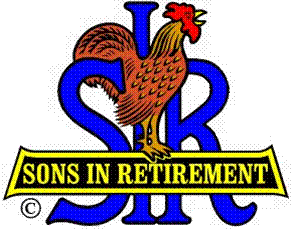 Luncheon Meeting AgendaJuly 19, 2021, 11:30 AM10:30		Check-in		Greeters at the door – Terry Grummitt, Alan Pope 		Vaccination Check table – Kevin Donahue		Treasurer Table – Alan Fitzgerald, Al Satake		Name Tags Table – Mike Schneider				Raffle Table – Ben Bryce11:25 		Five Minute Call11:30		Call to order; Opening Remarks – Big SIR		Pledge of Allegiance – Roger Craig		Chaplain – Terry Sherman		Sunshine Report – Matt Arena11:40		Story Teller – Fred Schafer11:45		Introduce New Members [2021] & guests					Recognize all worked hard to keep branch viable during last 17 months 11:45		Salad Served12:00		Lunch12:25		Activity Committee Announcements12:35		Introduce Speaker – Little SIR 13:10		Speaker Thank You – Little SIR13:12		Raffle Drawing – Ben Bryce		Birthday Drawing – Little SIR 13:20		Sing Happy Birthday – Music – Dave Williams, Paul King		Sing God Bless America - Dave Williams, Paul King13:25		Closing Remarks – Big SIR13:30 		Adjourn; Next Meeting, August 16, Election of Officers and Directors************************************************Red letters means:  confirmedNew Members – 2021: 	Dave Havlik: his sponsor - Fred Schafer.	Dick Frankel: his sponsor - Paul Freitas	Bruce Bressler: his sponsor - Don SchroederGuests for July 19, 2021:	Terry Sherman's guest is Bill Foulds	Mike Yale's guest is Gary Diefenbacher	Robert Vetro’s guest is Paul Vetro